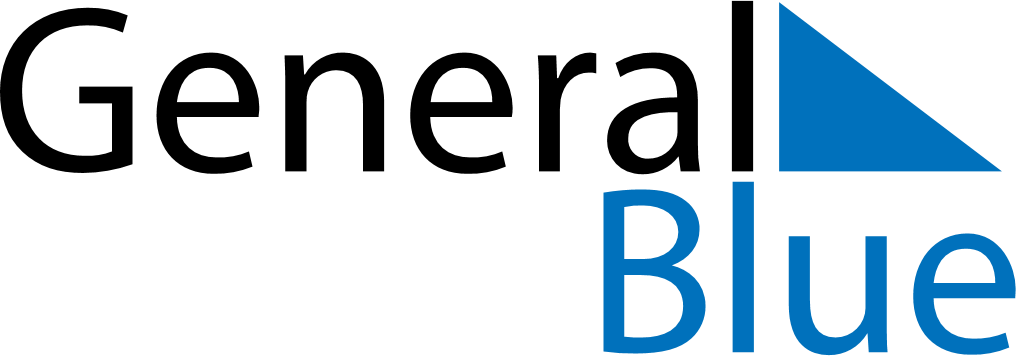 April 2027April 2027April 2027TanzaniaTanzaniaSUNMONTUEWEDTHUFRISAT12345678910Karume Day1112131415161718192021222324252627282930Union Day